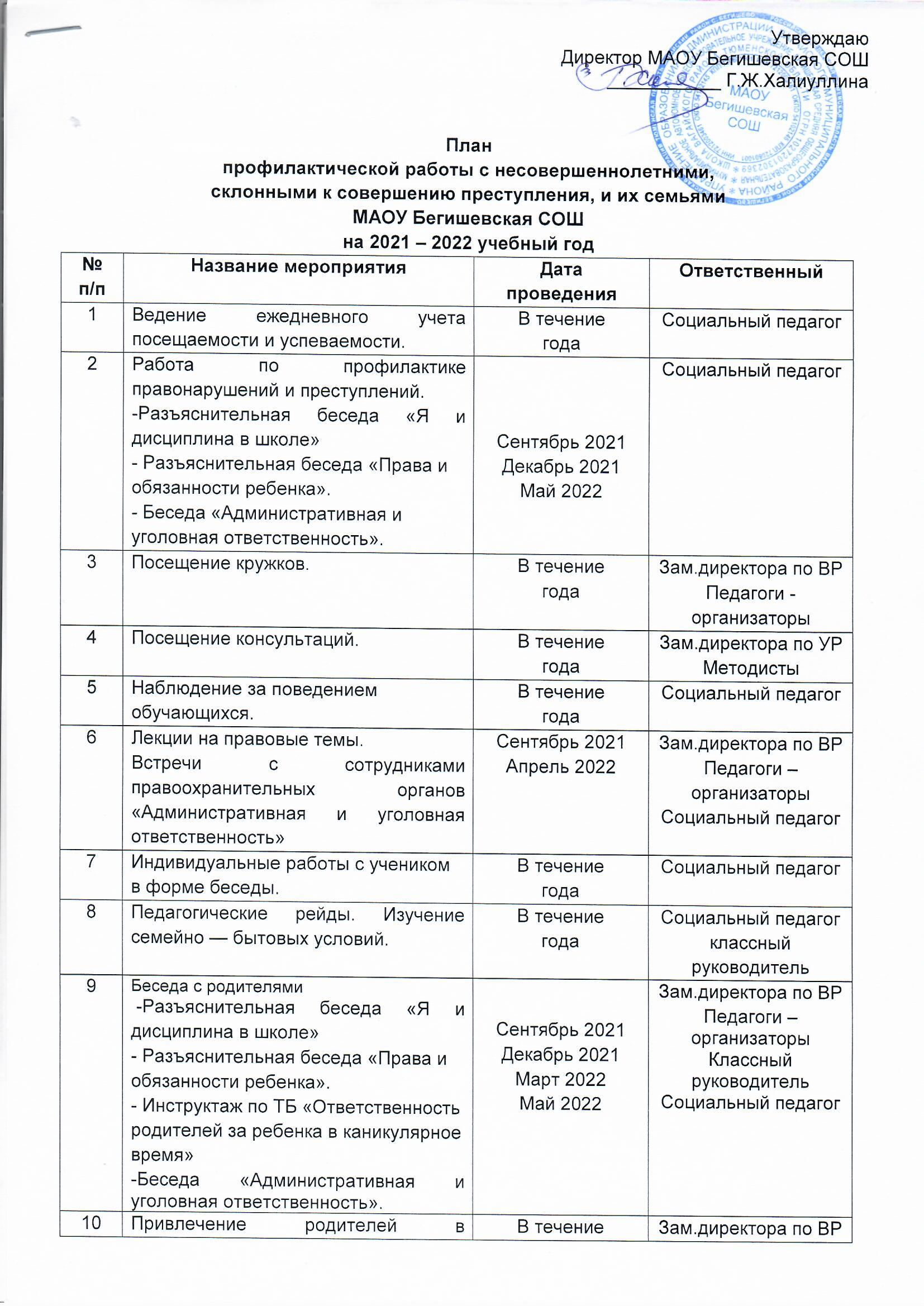 10Привлечение родителей в коллективное творчество классного и школьного коллектива.В течение годаЗам.директора по ВРПедагоги - организаторы11Индивидуальные консультации с родителями.В течение годаСоциальный педагог12Разъяснительная беседа с родителями ««Отдых и занятость детей в учебное и каникулярное время».Май 2022Социальный педагог